卒業お祝いメッセージ記入シート(メール送信用)こちらのフォーマットへ文章をご入力いただき、メールにてお送りください。※恐れ入りますがメールの件名に「高等学校名」「先生のお名前」を入れてご送信ください。＊以下より、メッセージを送る学生の専門学校名に　　　　をつけてください。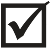 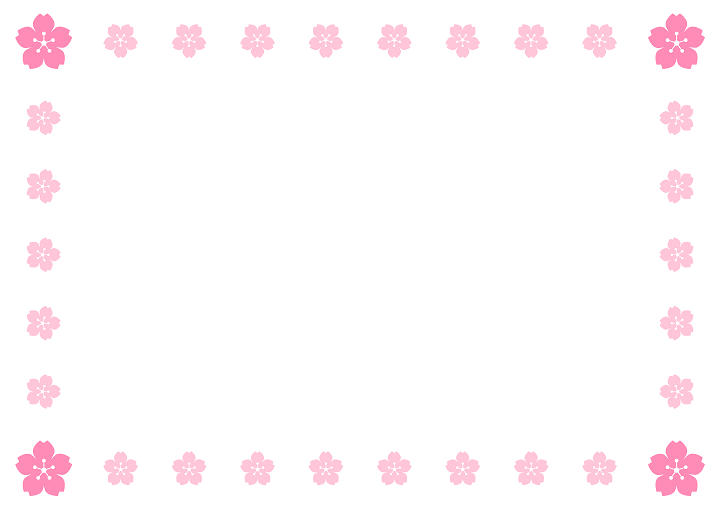 【高校名】　　　　　　　　立フリガナ【先生のお名前】